Живопись (1 «в» класс)Живопись (1 «г» класс)Живопись (3 «б» класс)                                              План дистанционной работы преподавателяХасанова Валерия ЮрьевичаНазвание предпрофессиональной / общеразвивающей                                                                         программы «Живопись»,«Декоративно-прикладное искусство»День недели понедельник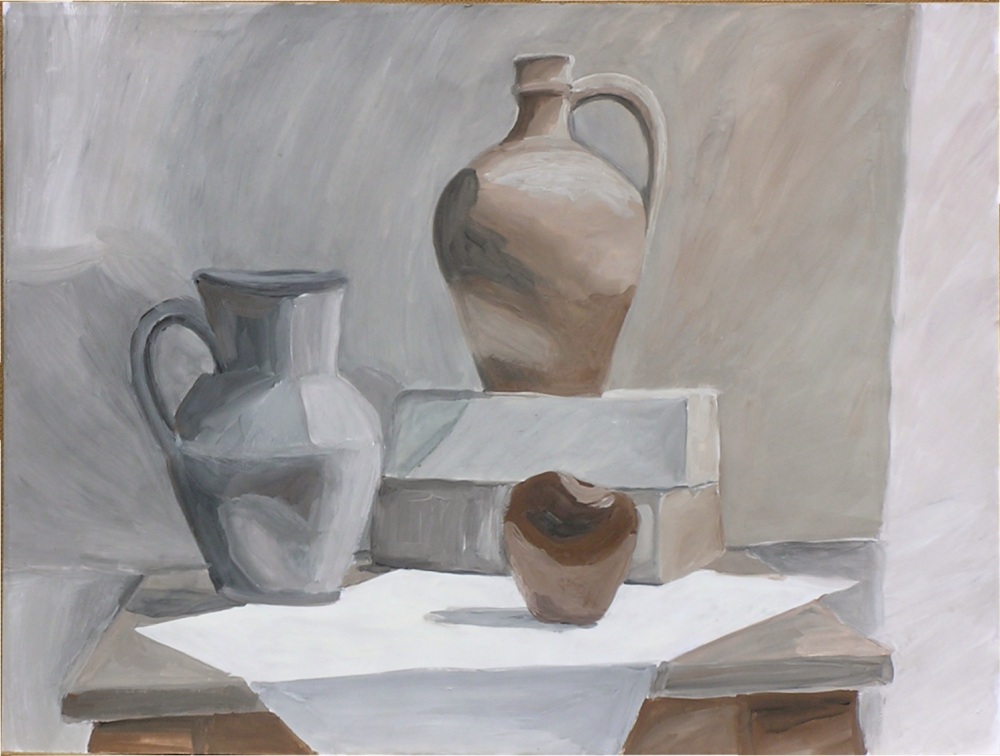 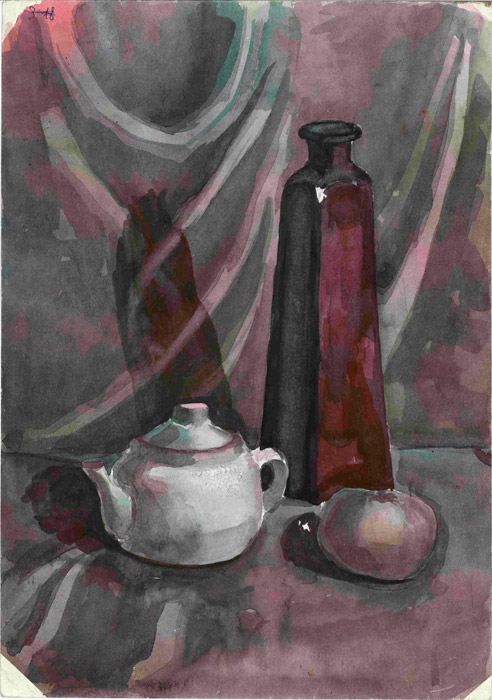 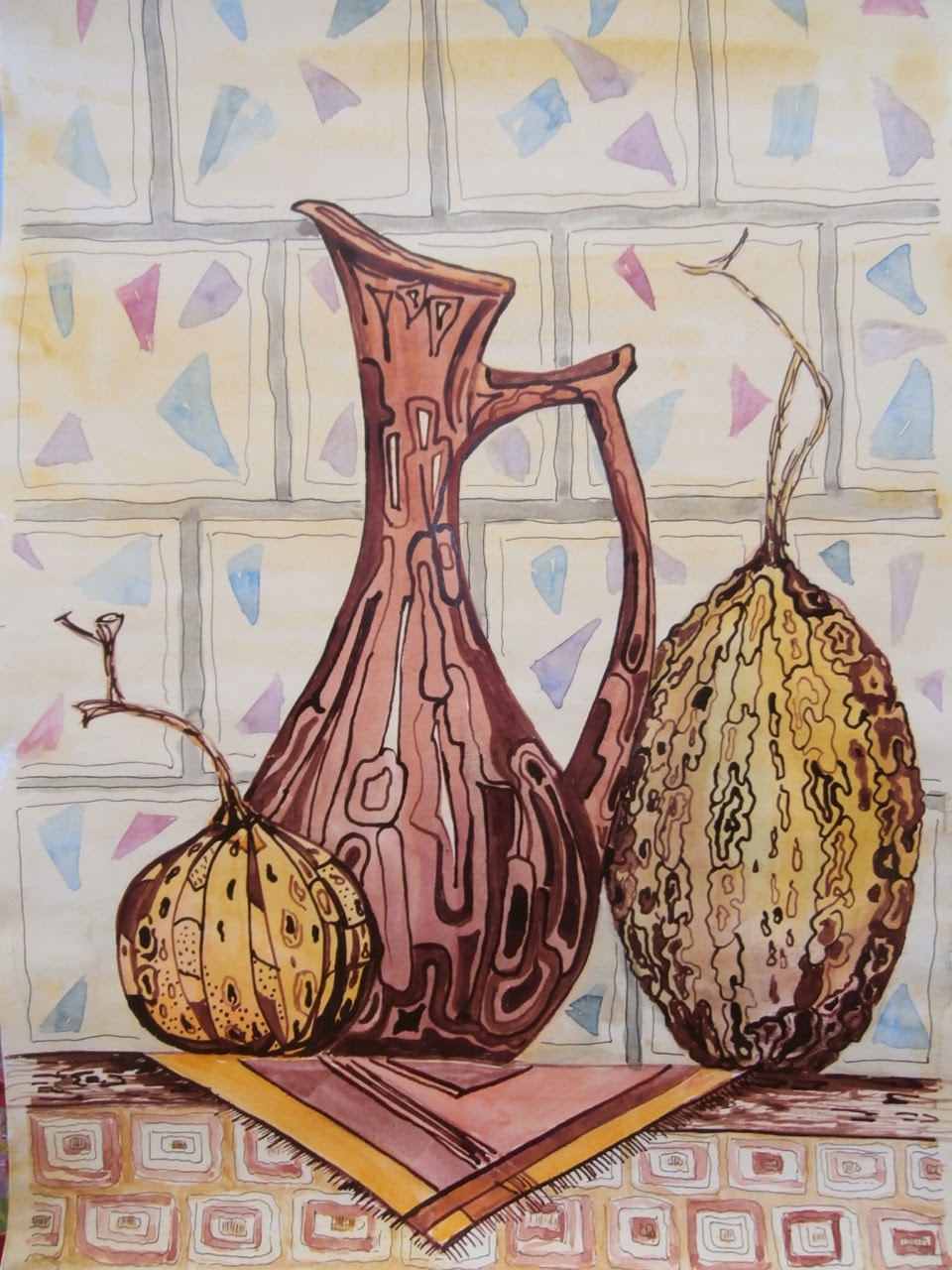 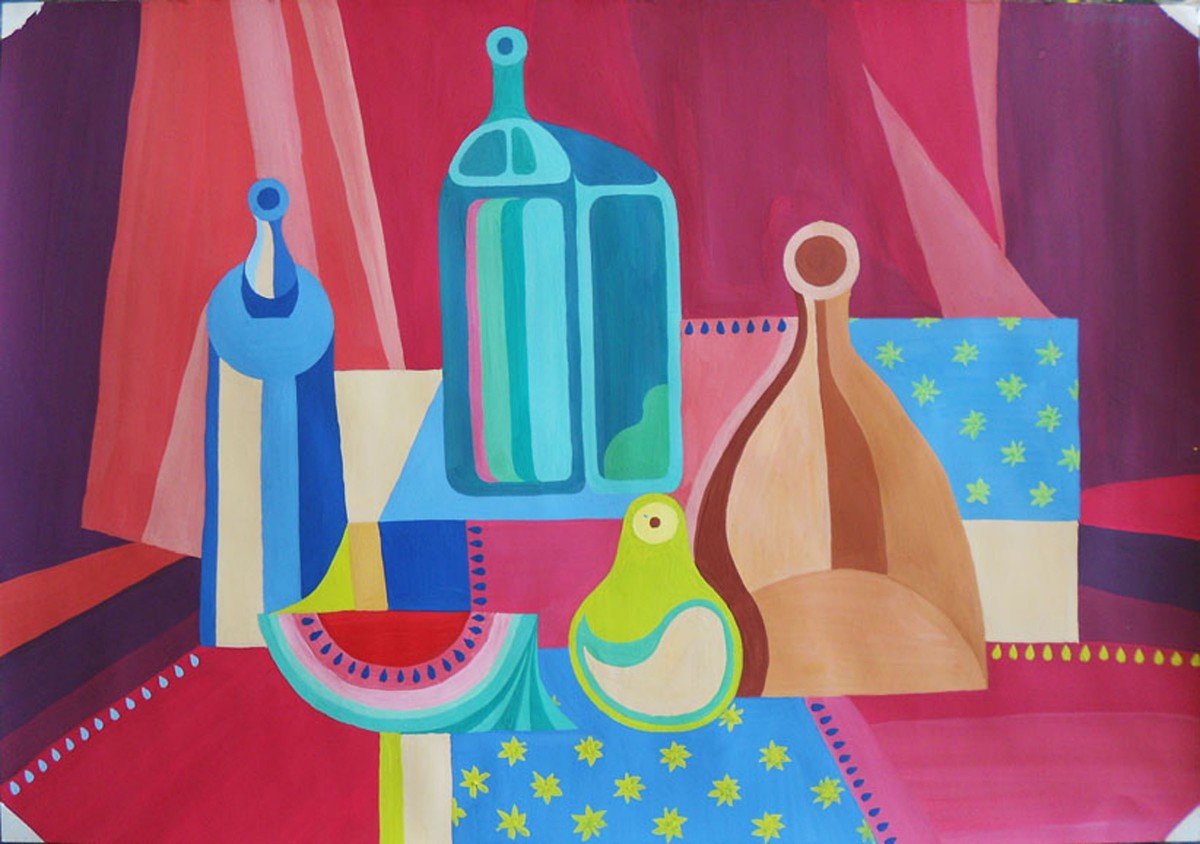 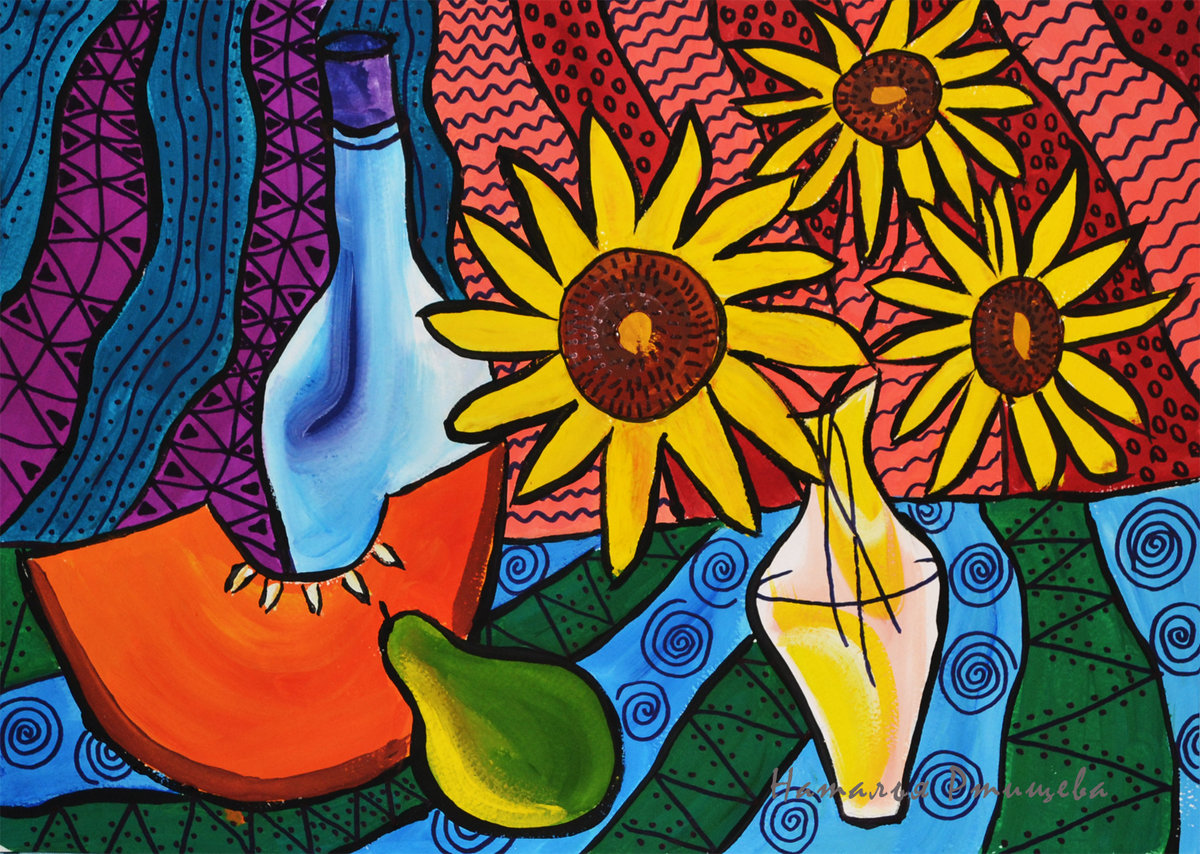 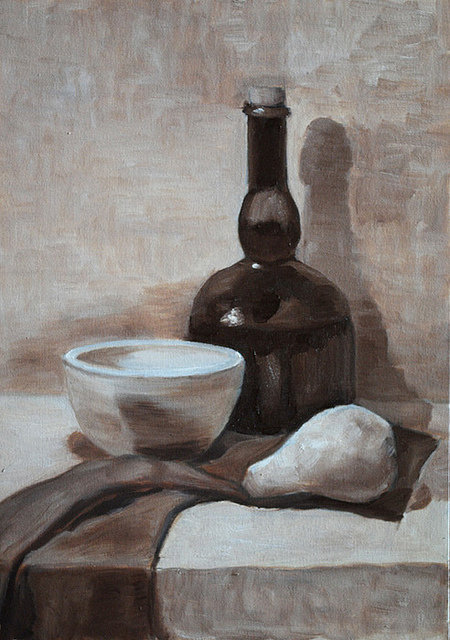 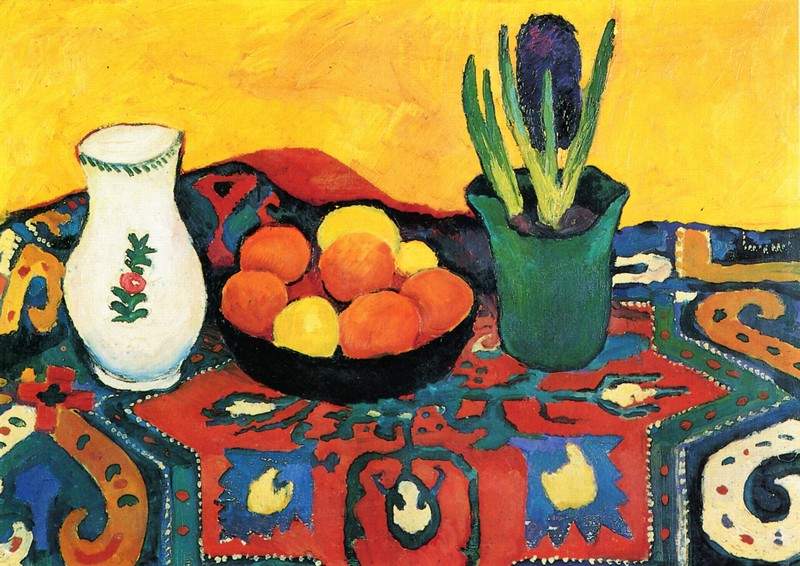 ПредметКлассДата(день недели)ОписаниеЗадание на дистанционное обучениеРесурсОбратная связьЖивопись  1«в»Понедельник4.05.20.Тема:  Натюрморт. Декоративное решение. бумагаА3.Гуашь. 9 уроков. Итоговая.1-й урок. Поставить натюрморт из 3-х, 4-х предметов на декоративном фоне. Сфотографировать и прислать преподавателю.2-й урок..Выполнить рисунок карандашом, обратив внимание на композицию, фон и стилизацию предметов.3-й урок. Подготовить Гуашь, палитру, кисти. Начать выполнять работу.ЗАДАЧА. Написать композицию натюрморта, используя плоскостно-декоративное решение. Обратить внимание на КОЛОРИТ--общее цветовое состояние.Валерий Юрьевич Хасановhasanovv66@mail.ruЖивопись1 «г»Понедельник4.05.20.Тема: Натюрморт. Декоративное решение. бумагаА3.Гуашь. 9 уроков.Итоговая.1-й урок. Поставить натюрморт из 3-х, 4-х предметов на декоративном фоне. Сфотографировать и прислать преподавателю.2-й урок. Выполнить рисунок карандашом, обратив внимание на композицию, фон и стилизацию предметов.3-й урок. Подготовить Гуашь, палитру, кисти. Начать выполнять работу.ЗАДАЧА. Написать  композицию натюрморта, используя  плоскостно-декоративное решение. Обратить внимание на КОЛОРИТ--общее цветовое состояние.Валерий Юрьевич Хасановhasanovv66@mail.ruживопись3 «б»Понедельник4.05.20.1-й урок – Завершение предыдущей постановки. Работу сфотографировать и прислать преподавателю.Тема. Натюрморт на ограниченную палитру красок. ИТОГОВАЯ. бумага А3. Гуашь.  2-й урок. Поставить натюрморт из 3-х  предметов, ограниченных по цвету.(Белый, Черный, Серый, Коричневый). Нарисовать карандашом. ЗАДАЧА. Написать натюрморт, используя ограниченную палитру красок. ( гуашь Черная, Белая, Охра, Коричневая, Ультрамарин, Умбра). Достичь цветового единства постановки.Валерий Юрьевич Хасановhasanovv66@mail.ru